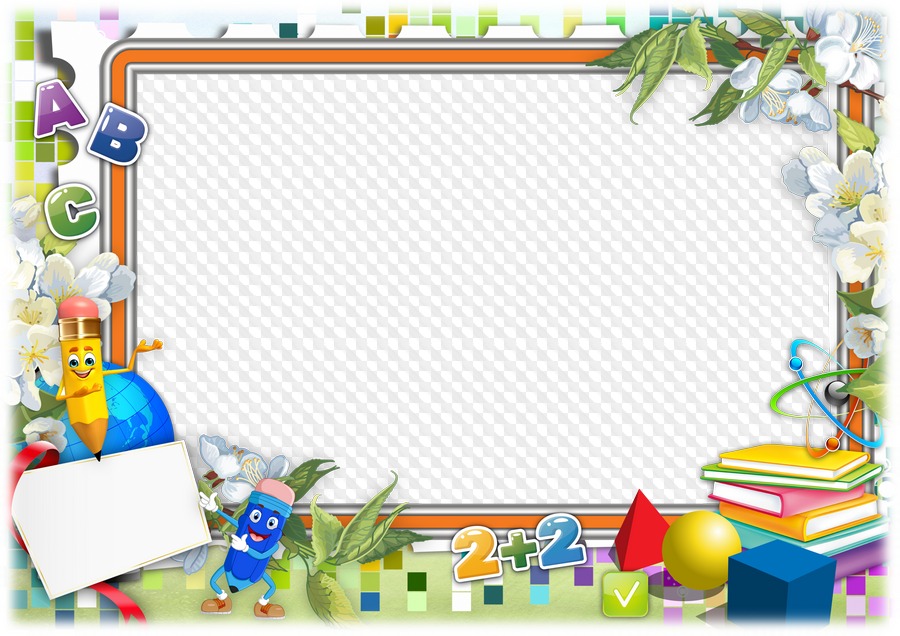                           وزارة التربية                                                                                   المدرسة الإبتدائية      دائرة التفقد ....................                                                                       .....................................دفتر إعداد الدروس اليوميللمربي ............................................................................السنة الدراسية 2021/2022                                                                                            السنة ...........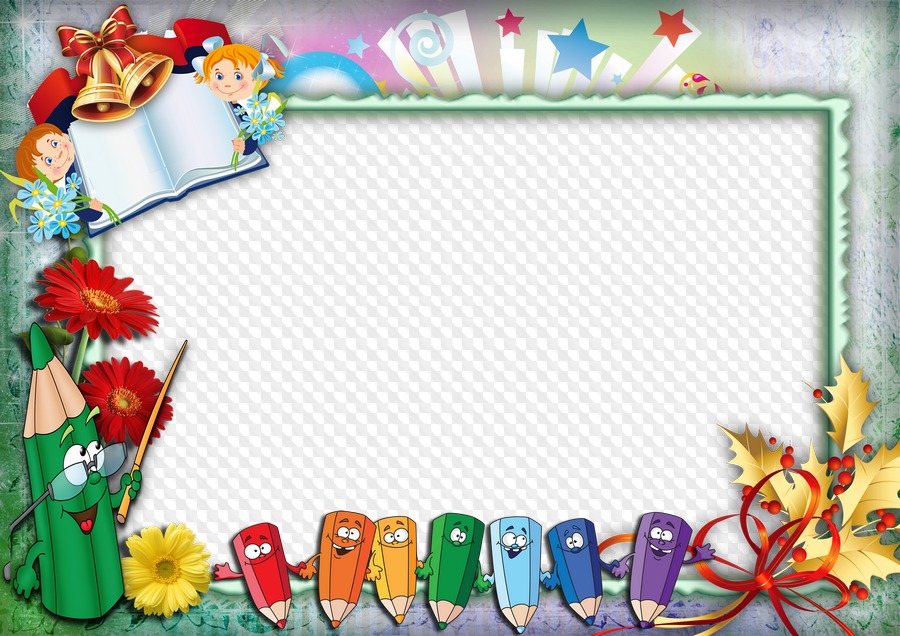            وزارة التربية                                                                                                المدرسة الإبتدائية      دائرة التفقد ....................                                                                               .....................................دفتر إعداد الدروس اليوميللمربي ............................................................................السنة الدراسية 2021/2022                                                                      السنة ........               وزارة التربية                                                                                                المدرسة الإبتدائية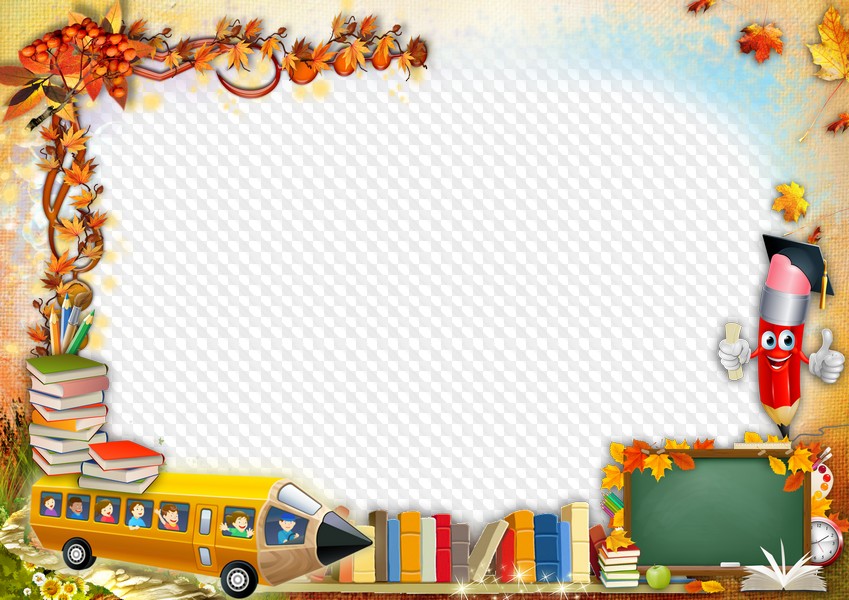       دائرة .........................                                                                                     ..................................دفتر إعداد الدروس اليوميللمربي ............................السنة الدراسية 2021/2022  السنة  .........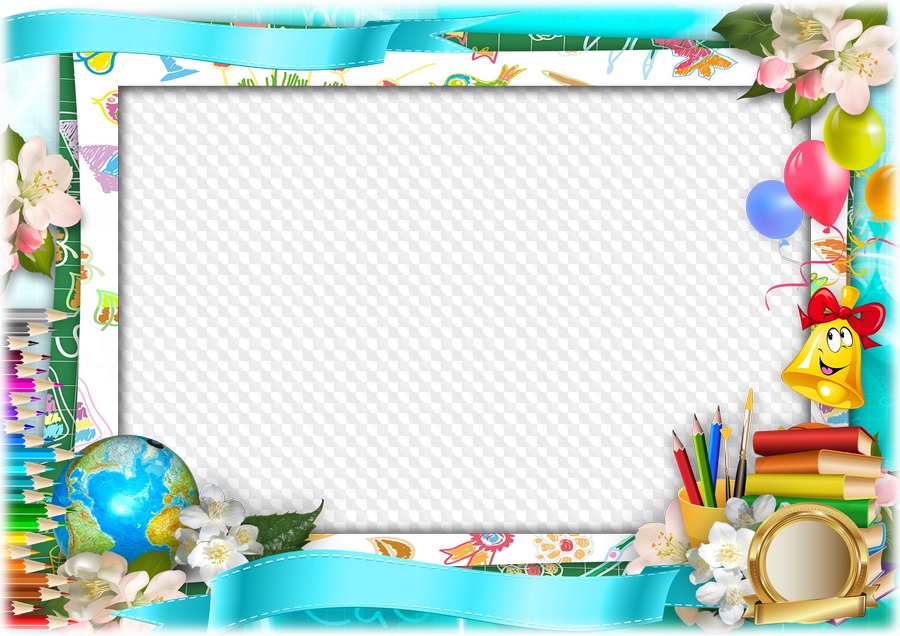            وزارة التربية                                                                                       المدرسة الإبتدائية      دائرة التفقد ....................                                                                      .....................................دفتر إعداد الدروس اليوميللمربي ............................................................................السنة الدراسية 2021/2022                                                   السنة ........             وزارة التربية                                                                                             المدرسة الإبتدائية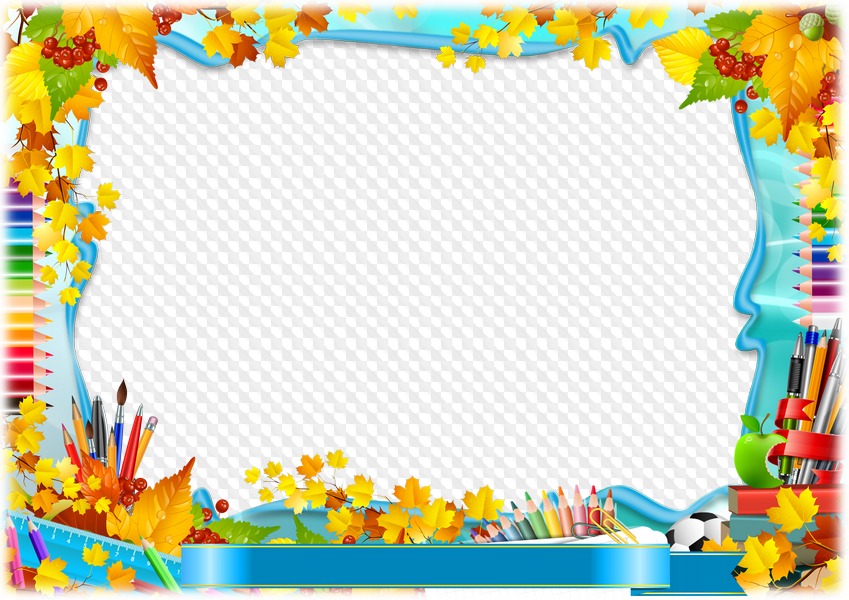       دائرة التفقد ....................                                                                               .....................................دفتر إعداد الدروس اليوميللمربي ............................................................................السنة الدراسية 2021/2022                                                                      السنة ........